Supplementary Materials and MethodsThe cleaned data were then aligned to the reference human genome (hg19) using the Burrows-Wheeler Aligner (version 0.7.12) (1). The alignment information was stored in *.sam format and Samtools software (version 1.8) (2) was used to create binary sequence alignment/map files for each sample. Duplicate reads were removed using Picard Tools (version 1.119) (3) according to the standard data pipeline from the Broad Institute. Local realignments and base quality score recalibrations were performed using the Genome Analysis Toolkit (version 3.8.1) (4). Somatic Mutation CallingSomatic point mutations (single-nucleotide variants, SNVs) and small insertions and/or deletions (indels) were identified by comparing tumour and matched normal BAM files using Mutect2 (v 4.0.8.0) (5) and Strelka (v 2.9.7) (6), and only variants that passed both quality filters were used in the follow-up analysis. All analyses were performed with default parameters. SNVs and indels falling within the target regions defined by VariantBaits™ Human All Exon Kit were included in further analyses. The Variant Effect Predictor (VEP) (7) tool was utilized to add biological information to the variant set. Variants were removed if present in either the dbSNP or 1000 Genomes database. Variants were filtered to exclude intronic and silent changes and to retain mutations resulting in missense mutations, nonsense mutations, frameshift alterations, or splice site alterations. Candidate variants were further annotated using ANNOVAR (8) to add location, function, previously reported data and sequencing data supporting the status of the mutation, and the files were converted to Mutation Annotation Format (MAF) files with vcf2maf (https://github.com/mskcc/vcf2maf).Identification of Somatic Copy Number Alterations (SCNAs)Control-FREEC (v 11.5) (9, 10) was used to detect copy number variations. The GC content of the sequences was applied to normalize the read distribution, and the normalized distribution of aligned reads in slide windows was employed to calculate the copy number difference between tumour and normal samples.Identification of Driver GenesMutSigCV (v 1.4.1) (10), which identifies significantly mutated genes, was used to detect driver genes. Both somatic point mutations and indels were used for this analysis. The required coverage file and covariate file were downloaded from the MutSigCV website, and the workflow described on the website was applied. MAF files were used as input files. An FDR-adjusted P-value (q-value) cut-off of 0.1 was applied to obtain the driver genes.Extraction of Mutation SignaturesSomatic point mutation signatures were identified with the Bioconductor package deconstructSigs (11), which identifies the linear combination of predefined signatures that most accurately reconstruct the mutational profile of a tumour sample. These candidate signatures were compared with COSMIC signatures. Each mutational signature was assigned a calculated weight representing its contribution to the case samples, with a higher weight indicating a greater relative contribution of the signature.Prediction of HLA Types and NeoantigensThe human leukocyte antigen (HLA) types of 40 patients were identified computationally using HLA-HD (v 1.2.1) (12) and HLAscan (v 2.1.2) (13) with default parameters, and BAM files were input to determine genotypes at four-digit resolution. To predict the number of neoepitopes from nonsynonymous mutations, each nonsynonymous SNV was translated into a 22-mer peptide sequence centred on the mutated amino acid. Subsequently, the 22-mer was separated into 8-11-mers, which is a common length for peptides presented by human MHC class I molecules, via a sliding window to detect MHC class I binding. We then predicted the MHC binding affinity for each peptide, as described previously (14). The NetMHCpan 4.0 (15) tool was used to determine the binding affinity strength between each mutated peptide and patient-specific HLA allele. To cover most of the potential immune binding interactions, neoantigens with a predicted binding affinity % rank < 0.5 were considered binders.To verify the accuracy of the predicted neoantigens in this study, we searched for data related to these candidate neoantigens in three neoantigen-related databases: Tumour-Specific Neoantigen Database (TSNAdb, http://biopharm.zju.edu.cn/tsnadb/ (16)), Immune Epitope Database (IEDB, http://www.iedb.org/ (17)) and CTDatabase (http:/s/www.cta.lncc.br) (18). The methods for somatic mutation calling, identification of somatic copy number alterations (SCNAs), identification of driver genes, extraction of mutation signatures, prediction of HLA types and neoantigens are shown in supplementary materials.Bioinformatics analysisThe cBioPortal database was used to evaluate relationships between survival outcomes and gene mutation frequency, smoking status, and TMB. The relationships between TIL characteristics and mutations in TP53 and complement C1q B chain (C1QB) were evaluated using the TIMER database (versions 1 and 2).Supplementary ResultPotential driver genes in patients with LC&TBA list of potential driver genes is shown in Supplementary Table S10. The cBioPortal for Cancer Genomics database (https://www.cbioportal.org/) was used to evaluate whether the potential driver genes were related to clinicopathological characteristics and survival outcomes using data from 12 studies of patients with NSCLC (Supplementary Table S7) and one pan-cancer study of 4,075 patients (19). The greatest difference in mutation frequency between the LC&TB and LC groups was observed for TP53, which was more frequently mutated in the LC group than in the LC&TB group (P = 0.003, Supplementary Figure S9A). A lollipop plot showing the TP53 mutation frequencies, hotspots, and affected protein domains based on the WES results is shown in Supplementary Figure S10A. The previous studies revealed TP53 mutation frequencies of 37.9–67.8%. We further analysis the data of the MSKCC study from the cBioPortal and revealed that TP53 mutations were associated with significantly better outcomes (vs. wild-type TP53) (Supplementary Figure S10 B-C). There was a clear correlation between CD274 and TP53 mutations (P < 0.001, Supplementary Figure S10D), and a high TP53 mutation rate was associated with a high TMB and cigarette smoke exposure based on the pan-cancer data from the MSKCC study (19). The TIMER analysis revealed that the TP53 CNV was closely related to macrophage and dendritic cell infiltration (Supplementary Figure S8C), while TP53 mutations were significantly associated with dendritic cell infiltration (Supplementary Figure S8D).The LC&TB group included 4 patients (4/19, 21.1%) harbouring C1QB c.274_311del, while the LC group included no patients harbouring C1QB mutations (Supplementary Figure S11B). Significant differences in CIQB mutations were observed between the LC&O/CTB, LC&ATB, and LC groups (P = 0.028). A lollipop plot showing the C1QB mutation frequencies is shown in Supplementary Figure S11C. Variant Effect Predictor was used to predict the effect of each mutation, which revealed that C1QB c.274_311del was predicted to substantially influence protein function. Interestingly, the previous studies revealed a low frequency of C1QB mutations in patients with LC (26/3, 673 cases, 0.7%) (Supplementary Figure S11E), and the pan-cancer analysis from the MSKCC study (19) revealed no C1QB mutations in 350 patients with NSCLC. The present study revealed that C1QB mutations in lung adenocarcinoma (LUAD) and lung squamous cell carcinoma (LUSC) were significantly associated with tumour infiltration by macrophages, M2 macrophages, and T follicular helper cells (all P < 0.05). Furthermore, C1QB mutations were marginally associated with dendritic cell infiltration (P = 0.065). Combined data from the 12 previous studies revealed no significant difference in median survival times according to C1QB mutation status among patients with NSCLC (mutated: 47.47 months vs. wild-type: 54.34 months, P = 0.514) (Supplementary Figure S11D), although C1QB mutations were associated with increased exposure to cigarette smoke (P < 0.003, Supplementary Figure S11F). The mRNA expression of C1QB was decreased in LUAD and LUSC (Supplementary Figure S12A), and mRNA expression was positively correlated with NSCLC infiltration of CD4+ T-cells, CD8+ T-cells, macrophages, and dendritic cells (Supplementary Figure S12B). These results suggest that C1QB may play an important role in the tumour microenvironment of LC&TB.In addition, 3 of 4 tested patients (75%) harboured POU3F3 c.737_739del and 1 of 4 tested patients (25%) harboured POU3F3 c.829_831del. Only 1 patient in the LC group harboured POU3F3 c.609_611del. We did not perform additional bioinformatics analysis because there were no significant differences in the POU3F3 mutation frequencies between the LC&O/CTB, LC&ATB, and LC groups.REFERENCES1.	Li H, Durbin R. Fast and accurate long-read alignment with Burrows-Wheeler transform. Bioinformatics. 2010;26(5):589-95.2.	Li H, Handsaker B, Wysoker A, Fennell T, Ruan J, Homer N, et al. The Sequence Alignment/Map format and SAMtools. Bioinformatics. 2009;25(16):2078-9.3.	Picard Toolkit. 2019. Broad Institute, GitHub Repository. http://broadinstitute.github.io/picard/; Broad Institute.4.	DePristo MA, Banks E, Poplin R, Garimella KV, Maguire JR, Hartl C, et al. A framework for variation discovery and genotyping using next-generation DNA sequencing data. Nat Genet. 2011;43(5):491-8.5.	Cibulskis K, Lawrence MS, Carter SL, Sivachenko A, Jaffe D, Sougnez C, et al. Sensitive detection of somatic point mutations in impure and heterogeneous cancer samples. Nat Biotechnol. 2013;31(3):213-9.6.	Saunders CT, Wong WS, Swamy S, Becq J, Murray LJ, Cheetham RK. Strelka: accurate somatic small-variant calling from sequenced tumor-normal sample pairs. Bioinformatics. 2012;28(14):1811-7.7.	McLaren W, Gil L, Hunt SE, Riat HS, Ritchie GR, Thormann A, et al. The Ensembl Variant Effect Predictor. Genome Biol. 2016;17(1):122.8.	Wang K, Li M, Hakonarson H. ANNOVAR: functional annotation of genetic variants from high-throughput sequencing data. Nucleic Acids Res. 2010;38(16):e164.9.	Boeva V, Popova T, Bleakley K, Chiche P, Cappo J, Schleiermacher G, et al. Control-FREEC: a tool for assessing copy number and allelic content using next-generation sequencing data. Bioinformatics. 2012;28(3):423-5.10.	Lawrence MS, Stojanov P, Polak P, Kryukov GV, Cibulskis K, Sivachenko A, et al. Mutational heterogeneity in cancer and the search for new cancer-associated genes. Nature. 2013;499(7457):214-8.11.	Rosenthal R, McGranahan N, Herrero J, Taylor BS, Swanton C. DeconstructSigs: delineating mutational processes in single tumors distinguishes DNA repair deficiencies and patterns of carcinoma evolution. Genome Biol. 2016;17:31.12.	Kawaguchi S, Higasa K, Shimizu M, Yamada R, Matsuda F. HLA-HD: An accurate HLA typing algorithm for next-generation sequencing data. Hum Mutat. 2017;38(7):788-97.13.	Ka S, Lee S, Hong J, Cho Y, Sung J, Kim HN, et al. HLAscan: genotyping of the HLA region using next-generation sequencing data. BMC Bioinformatics. 2017;18(1):258.14.	Gubin MM, Zhang X, Schuster H, Caron E, Ward JP, Noguchi T, et al. Checkpoint blockade cancer immunotherapy targets tumour-specific mutant antigens. Nature. 2014;515(7528):577-81.15.	Hoof I, Peters B, Sidney J, Pedersen LE, Sette A, Lund O, et al. NetMHCpan, a method for MHC class I binding prediction beyond humans. Immunogenetics. 2009;61(1):1-13.16.	Wu J, Zhao W, Zhou B, Su Z, Gu X, Zhou Z, et al. TSNAdb: A Database for Tumor-specific Neoantigens from Immunogenomics Data Analysis. Genomics Proteomics Bioinformatics. 2018;16(4):276-82.17.	Vita R, Mahajan S, Overton JA, Dhanda SK, Martini S, Cantrell JR, et al. The Immune Epitope Database (IEDB): 2018 update. Nucleic Acids Res. 2019;47(D1):D339-D43.18.	Almeida LG, Sakabe NJ, deOliveira AR, Silva MC, Mundstein AS, Cohen T, et al. CTdatabase: a knowledge-base of high-throughput and curated data on cancer-testis antigens. Nucleic Acids Res. 2009;37(Database issue):D816-9.19.	Samstein RM, Lee CH, Shoushtari AN, Hellmann MD, Shen R, Janjigian YY, et al. Tumor mutational load predicts survival after immunotherapy across multiple cancer types. Nat Genet. 2019;51(2):202-6.Supplementary Tables Supplementary Table S1. The clinicopathological characteristics of entire patient cohort (divided into three groups)*NOTE: One of the patients had no staging information.Supplementary Table S2. The PD-L1 expression and T lymphocytes infiltrate in tumor foci and tuberculosis foci of 10 patientsSupplementary Table S3. Univariate analysis of factors that influence overall survival of lung cancer patients with tuberculosis.Supplementary Table S4. The significantly difference gene in three groups.Supplementary Table S5. TMB, HLA types and the number of nonsynomous and neoantigens in 40 patients. Supplementary Table S5. Driver gene  and high frequency genes worth studying in  LC&TB and LC groupNote: DG3: Driver gene of LC; DG12: Driver gene of LC&TB; SG3: High frequency genes; SG12: High frequency genes of LC&TB; SG123: High frequency genes of LC&TB and LC.Supplementary Table S7. 12 studies selected in cBioPortal databaseSupplementary Figures Supplementary Figure S1. Immunohistochemical staining showing positive PD-L1 expression (A, C, and E) and negative expression (B, D, and F) in tissues from patients with lung cancer and tuberculosis (original magnification, ×200).
A tumour proportion score (TPS) of >25% was used to identify positive expression of PD-L1. 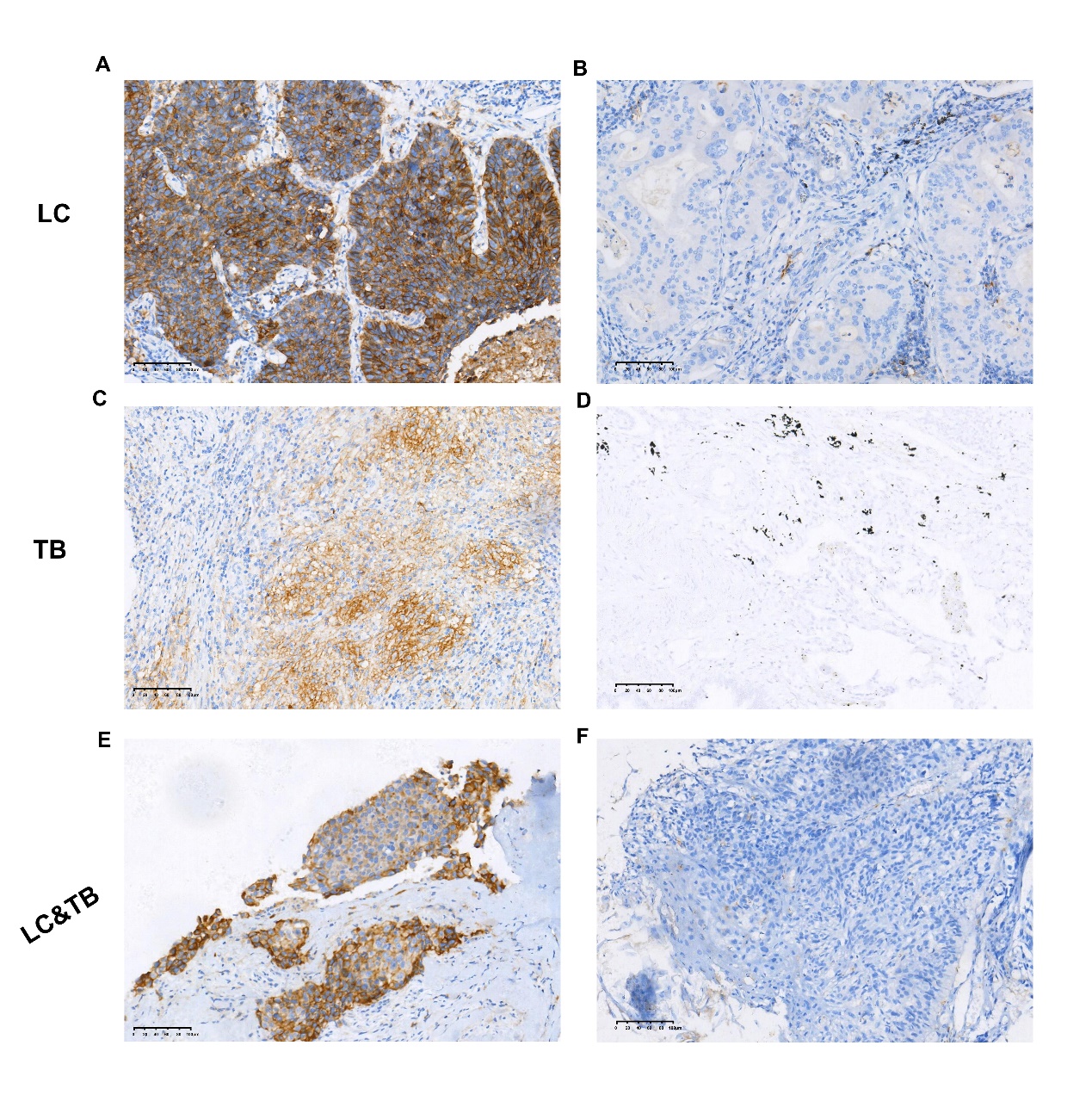 Supplementary Figure S2. Immunohistochemical staining showing positive CD3 expression (A, C, and E) and negative expression (B, D, and F) in tissues from patients with lung cancer and tuberculosis (original magnification, ×200).A tumour proportion score (TPS) of >25% was used to identify positive expression of CD3. 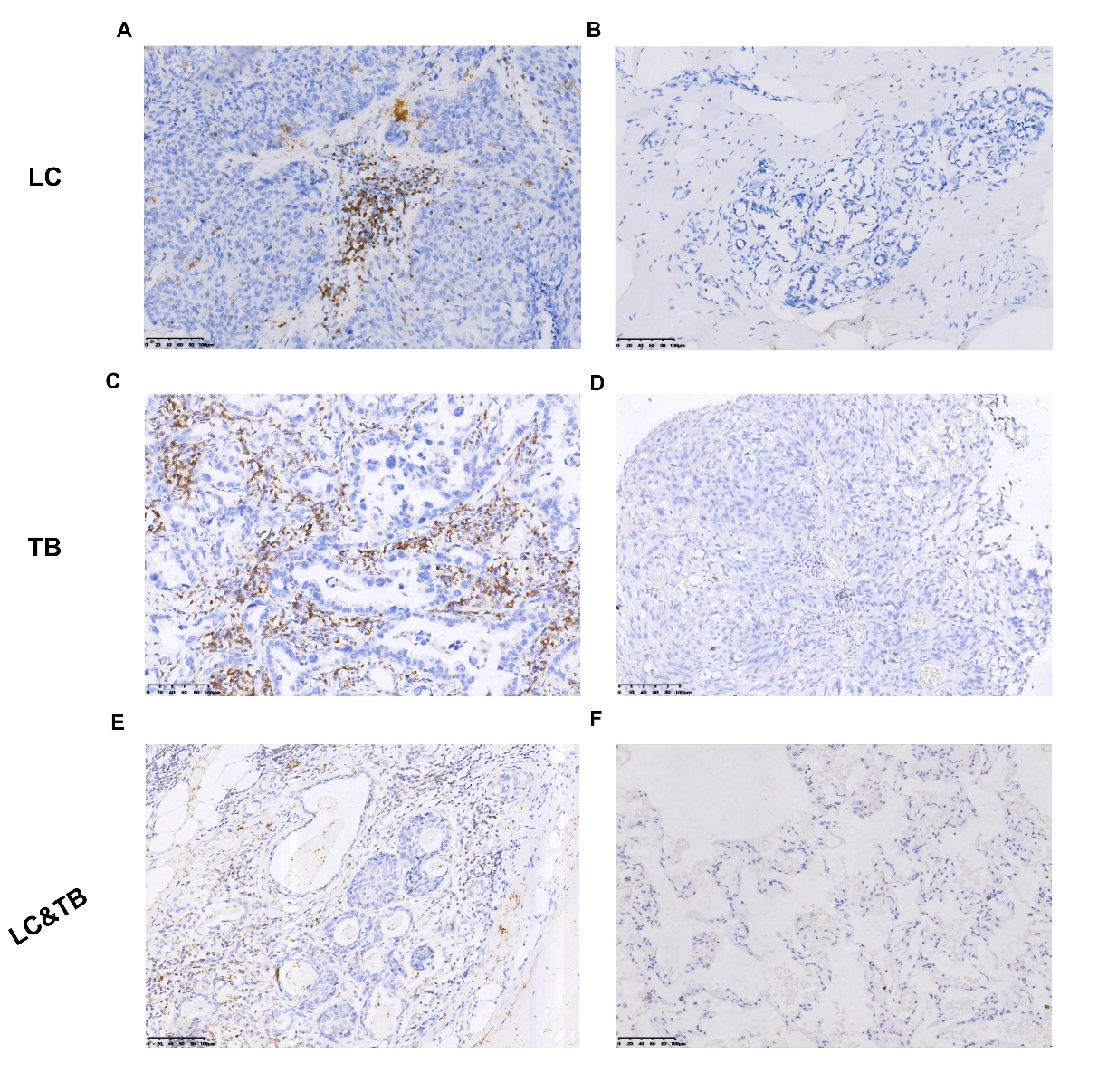 Supplementary Figure S3. Immunohistochemical staining showing positive CD4 expression (A, C, and E) and negative expression (B, D, and F) in tissues from patients with lung cancer and tuberculosis (original magnification, ×200).
A tumour proportion score (TPS) of >25% was used to identify positive expression of CD4, although the CD4 expression rate was only 5% (C).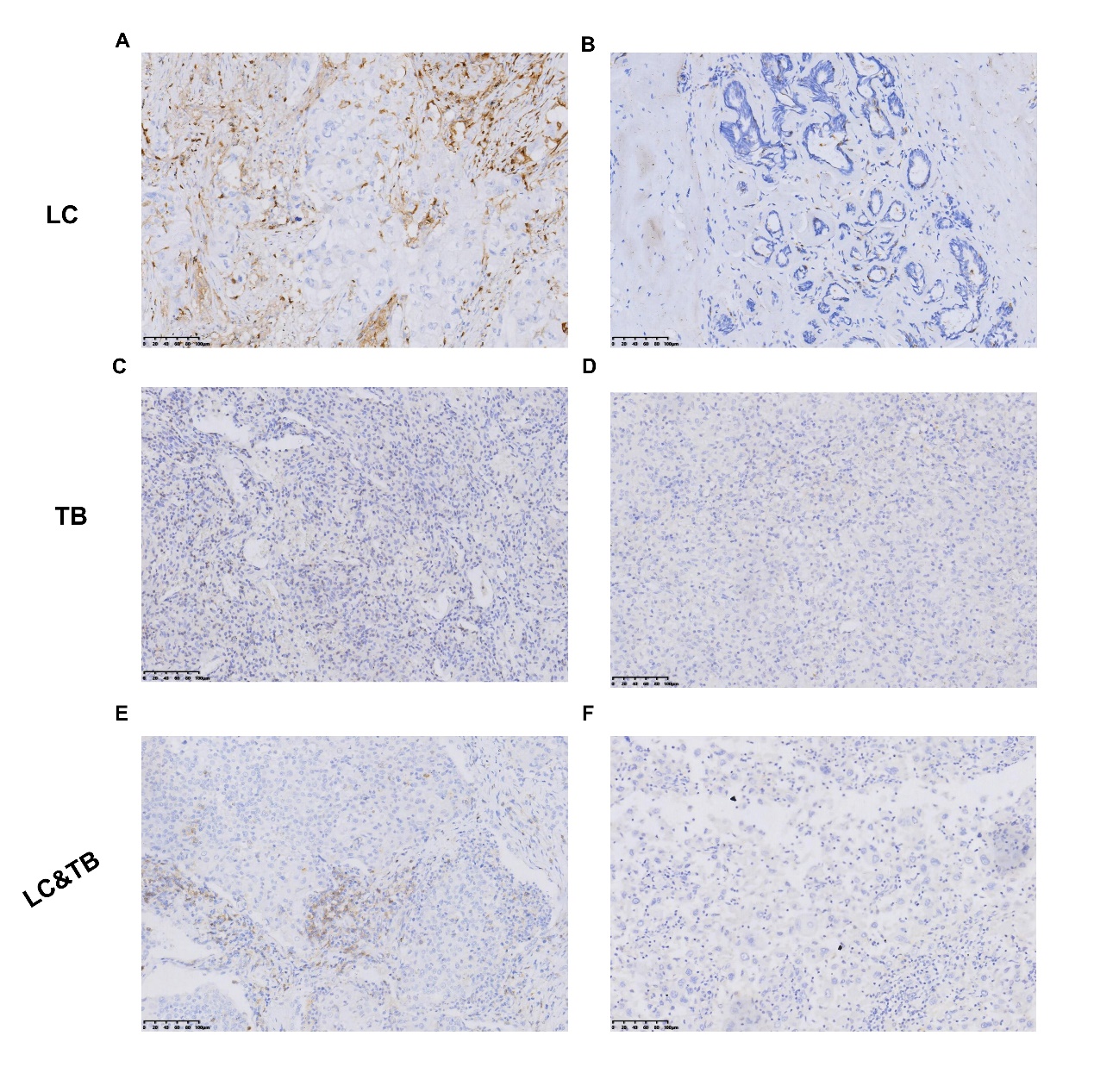 Supplementary Figure S4. Immunohistochemical staining showing positive CD8 expression (A, C, and E) and negative expression (B, D, and F) in tissues from patients with lung cancer and tuberculosis (original magnification, ×200).A tumour proportion score (TPS) of >25% was used to identify positive expression of CD8. 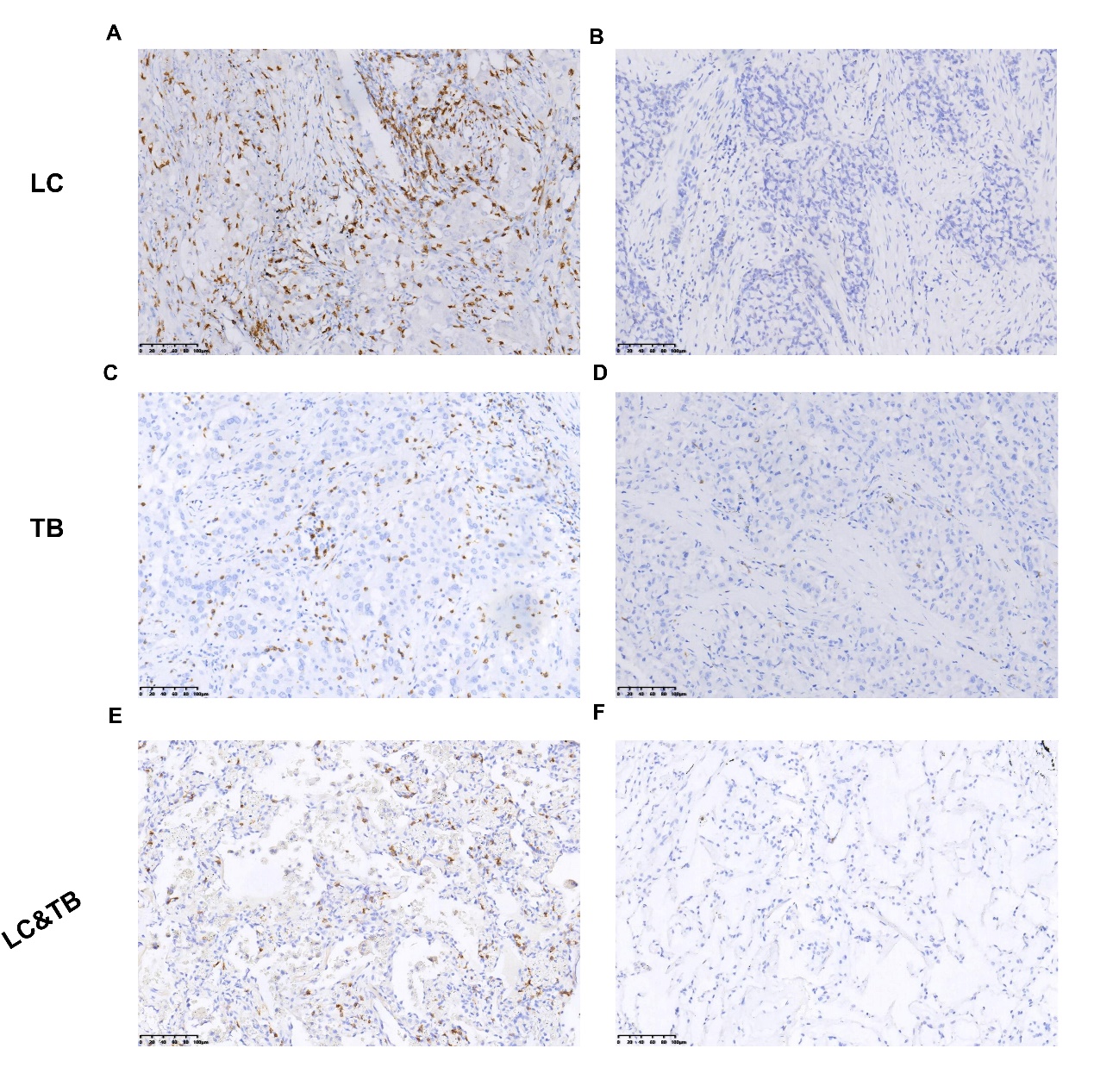 Supplementary Figure S5. The 30 most common genomic alterations in patients with LC&TB or LC.

Supplementary Figure S6. Somatic mutation/copy number variations in candidate genes from the LC&O/CTB, LC&TB, and LC groups.
(A–G) Bar plots showing the somatic mutations in candidate genes from the LC&O/CTB, LC&TB, and LC groups. (H) The CD274 and CDKN2A copy number variations in the LC&TB and LC groups. 
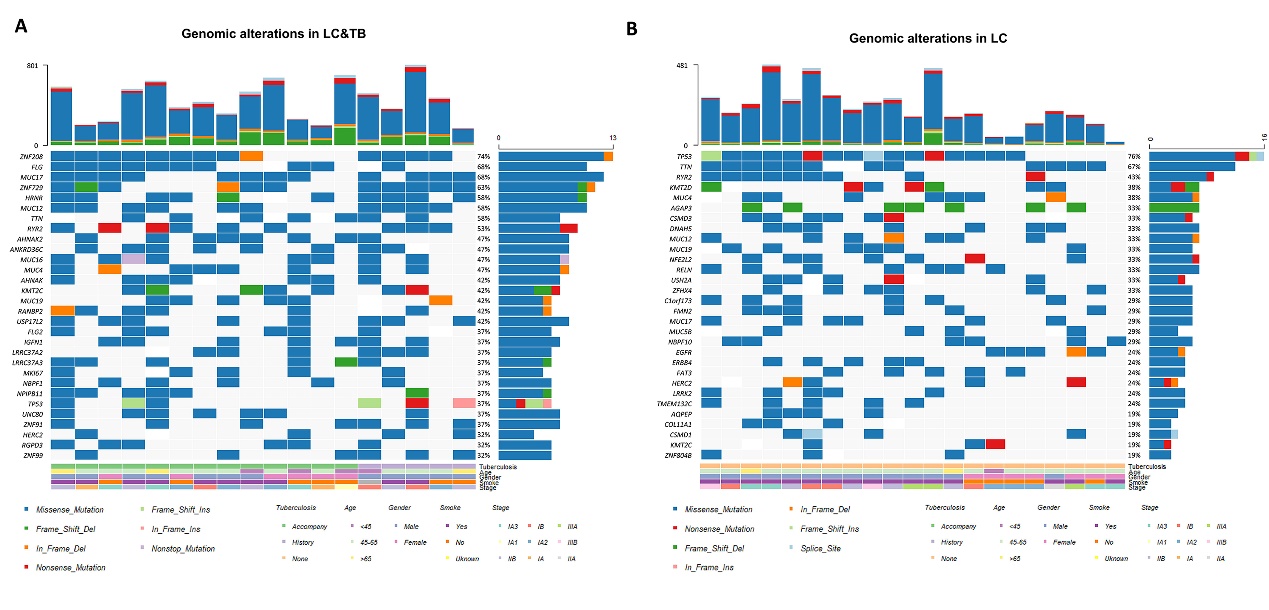 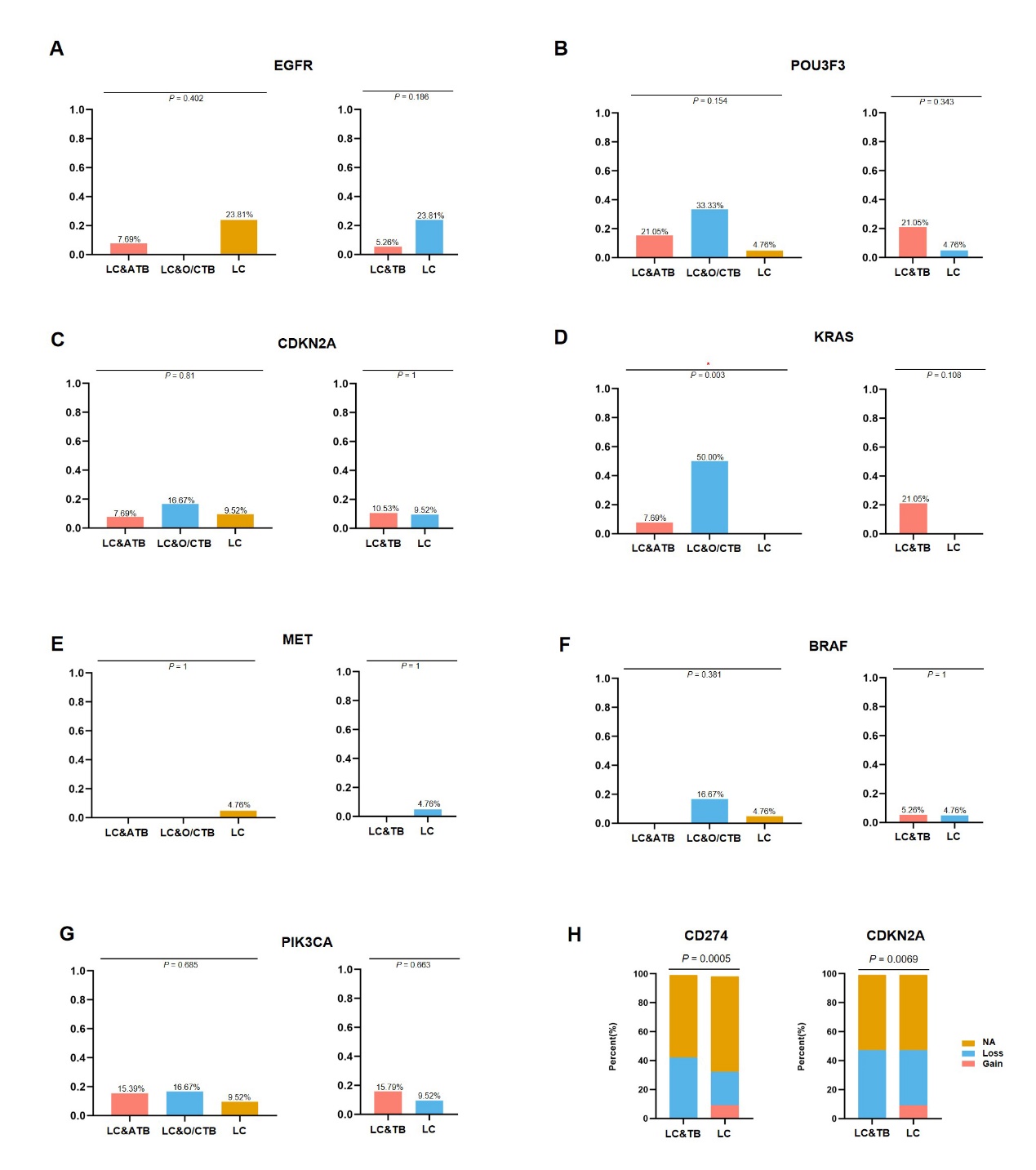 Supplementary Figure S7. Heatmap showing the number of gains/losses (CNVs) per patient and pathway analysis.
(A) Heatmap showing the number of gains/losses (CNVs) per patient for each chromosome. (B) The results of pathway analysis showing the top 12 functional clusters for the LC&TB group (top panel), the LC&TB and LC groups (middle panel), and the LC group (bottom panel). (C) A summary of the top 50 significant gene gains and losses in the LC&TB and LC groups. (D) Bar plot showing the top 20 Gene Ontology pathways in the LC&TB and LC groups.
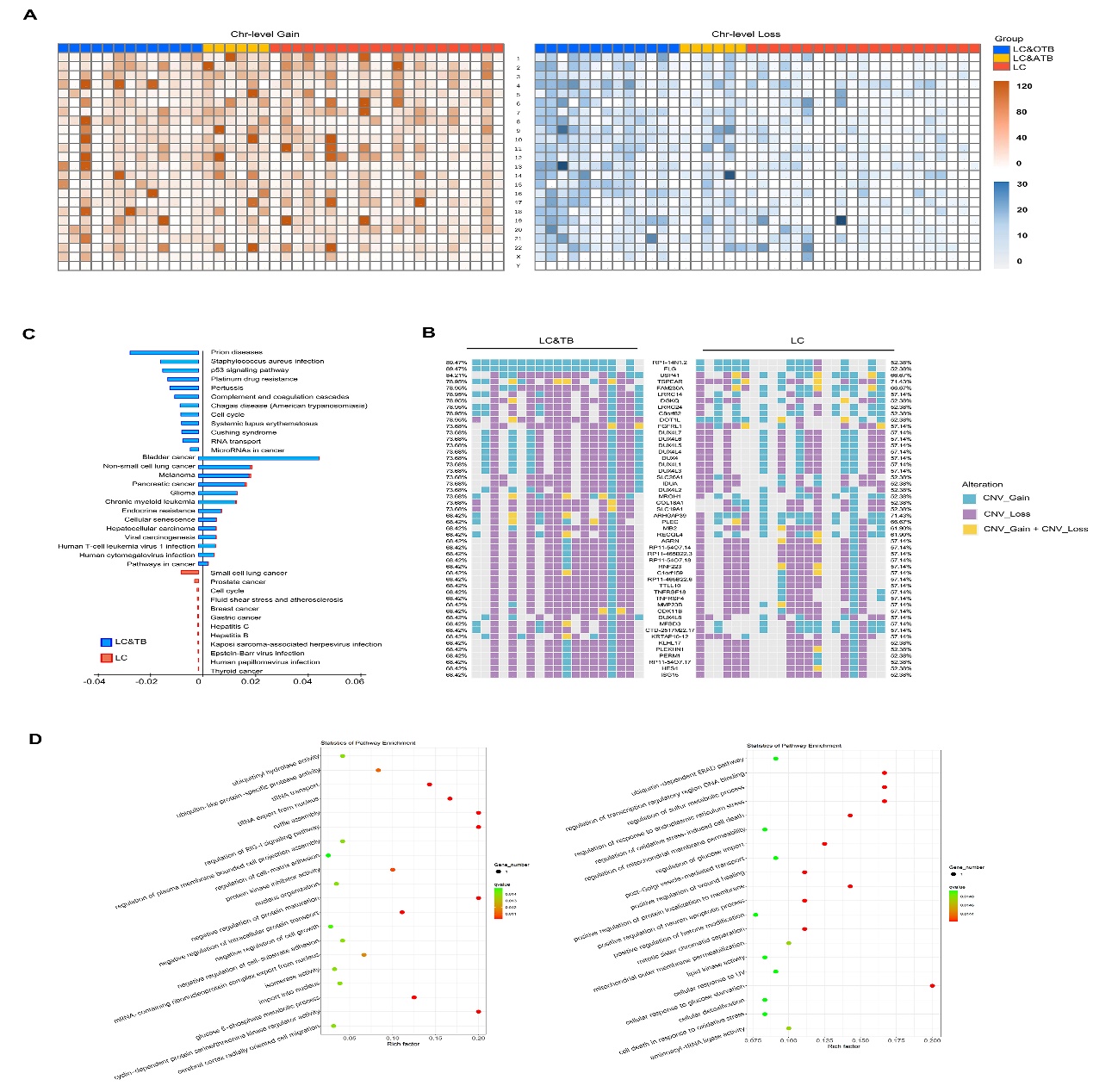 Supplementary Figure S8. The mutation signatures and correlation analysis of genes with high mutation frequencies in the LC&TB and LC groups. 
(A, B) Mutation signatures in the LC&TB and LC groups. The top panel shows the tumour mutational profile based on the fraction of mutations found in each trinucleotide context, the middle panel shows the reconstructed mutational profile created by multiplying the calculated weights by the signatures, and the bottom panel shows the sum of squares error between the tumour mutational profile and the reconstructed mutational profile. (C) Heatmaps showing the top 8 mutation signatures in each patient. (D) Mutually exclusive and cooccurring gene pairs in the LC&TB and LC groups, which are displayed as a triangular matrix. Green indicates a tendency towards cooccurrence and pink indicates a tendency towards mutual exclusivity.
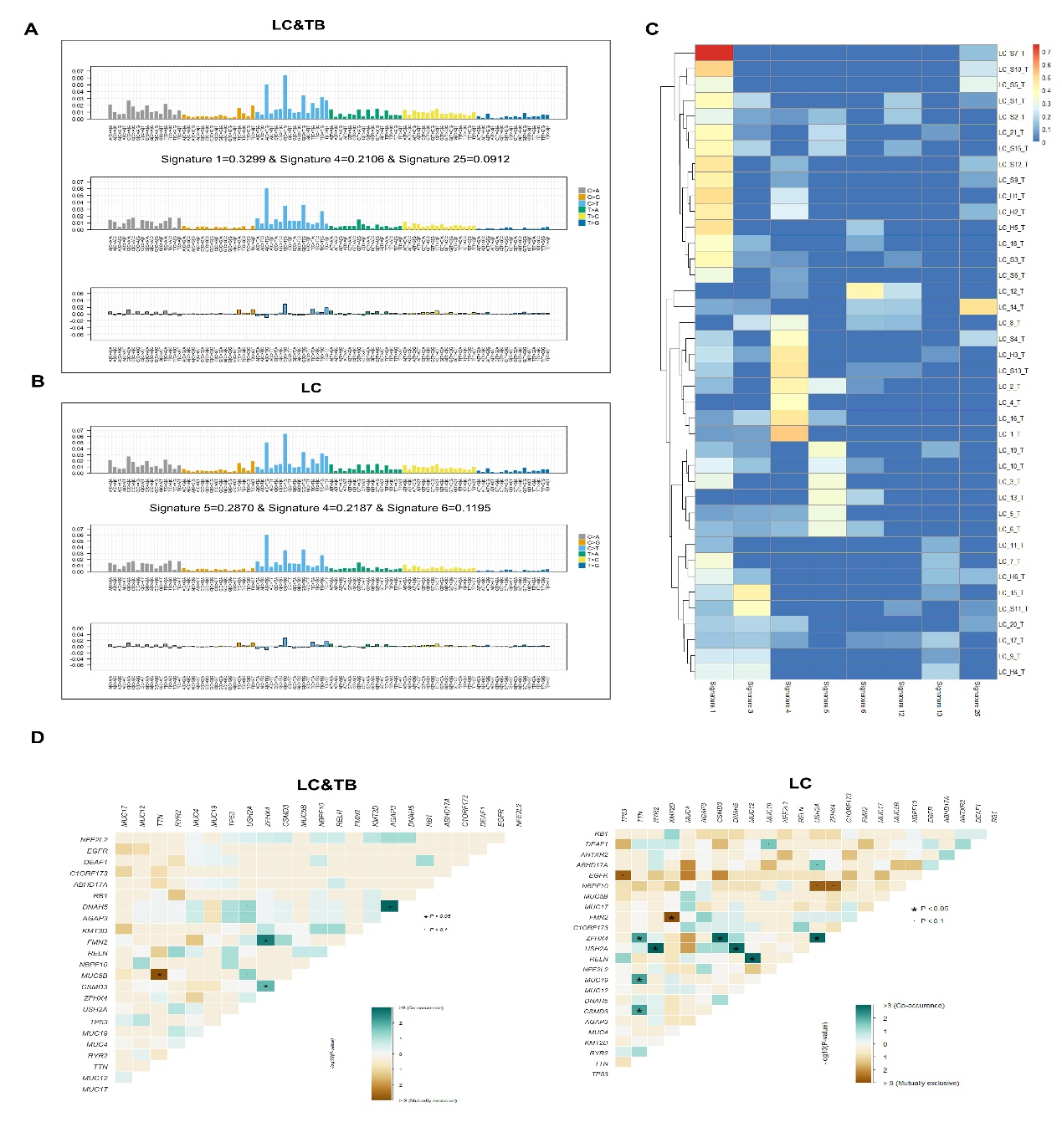 Supplementary Figure S9. TP53 mutations in patients with LC&O/CTB, LC&ATB, or LC, as well as their roles in lung cancer immune infiltration according to public databases.
(A) Bar plots showing the frequency of TP53 somatic mutations in the LC&O/CTB, LC&ATB, and LC groups, as well as in the LC&TB and LC groups. (B) The signalling pathways that are most related to TP53 mutations based on cBioportal data. (C) Comparing tumour infiltration levels according to the different somatic copy number alterations of TP53, which were defined according to the GISTIC 2.0 module as: deep deletion (–2), arm-level deletion (–1), diploid/normal (0), arm-level gain (1), and high amplification (2). Boxplots show the distributions of each immune subset at each copy number status in LUAD and LUSC. The infiltration level for each category was compared to that of the normal group using the two-sided Wilcoxon rank-sum test. (D) Comparing immune infiltration between tumours with and without the TP53 gene based on the two-sided Wilcoxon rank-sum test (*** P < 0.001, ** P < 0.01, * P < 0.05).
Supplementary Figure S10. TP53 mutations in patients with LC&TB or LC patients, as well as their associations with clinicopathological features and survival of LC patients according to public databases.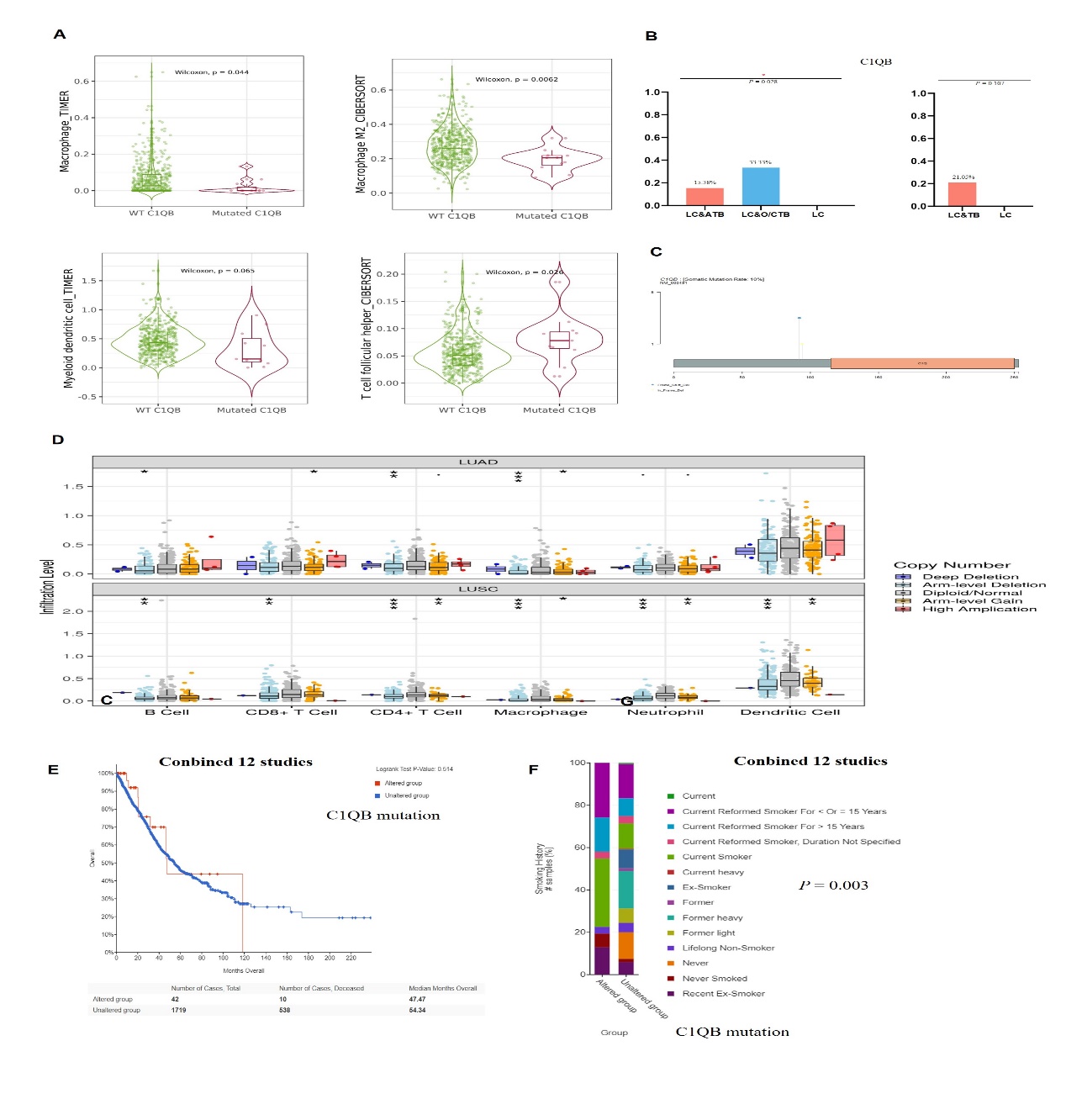 (A) Lollipop plot showing the TP53 mutation distributions and protein domains in 40 patients. The mutation hotspots are labelled and the somatic mutation frequencies and transcript names are indicated. The effects of TP53 mutations on overall survival are shown based on data from 12 studies (B) and the MSKCC study (C) from the cBioPortal database. (D) Correlations between CD274 and TP53 mutation status (Spearman: –0.17, P < 0.001; Pearson: –0.1, P = 0.028). (F) Correlation between smoking history and TP53 mutation status (P < 0.001) among LC patients from 12 studies. (G) Correlation between TMB and TP53 mutation status in the pan-cancer MSKCC study (P < 0.001).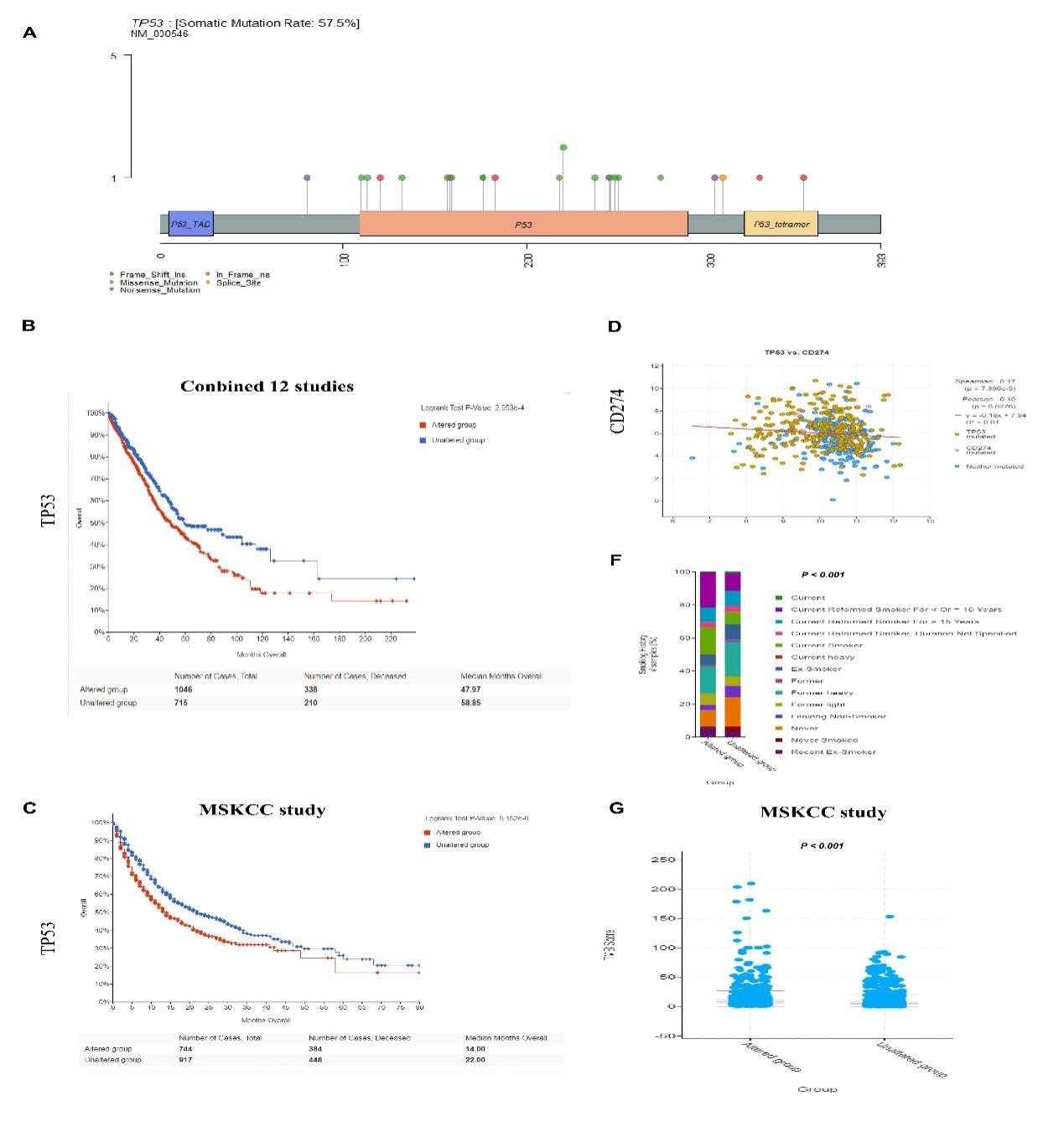 Supplementary Figure S11. C1QB mutations in patients with LC&O/CTB, LC&ATB, or LC, as well as their associations with clinicopathological features, immune tumour infiltration, and patient survival according to public databases.(A) Correlations between C1QB mutations and macrophage/dendritic cell infiltration of lung cancer based on the TIMER 2.0 database. The violin plots show differences between LUAD tumours with mutant or wild-type C1QB in terms of macrophage infiltration (TIMER-estimated), myeloid dendritic cell infiltration (TIMER-estimated), M2 macrophage infiltration (CIBERSORT-estimated), and T follicular helper cell infiltration (CIBERSORT-estimated). (B) Differences in C1QB mutation frequencies between the LC&O/CTB, LC&TB, and LC groups. (C) Lollipop plot showing the C1QB mutations and protein domains in 40 patients. The mutation hotspots are labelled and the somatic mutation frequencies and transcript names are indicated. (D) Comparing tumour infiltration levels according to different somatic copy number alterations of C1QB, which were defined according to the GISTIC 2.0 module as: deep deletion (–2), arm-level deletion (–1), diploid/normal (0), arm-level gain (1), and high amplification (2). (E) Effect of C1QB mutation status on overall survival in 12 studies. (F) Correlation between smoking history and C1QB mutation status (P = 0.003) in LC patients from 12 studies.*** P < 0.001, ** P < 0.01, * P < 0.05.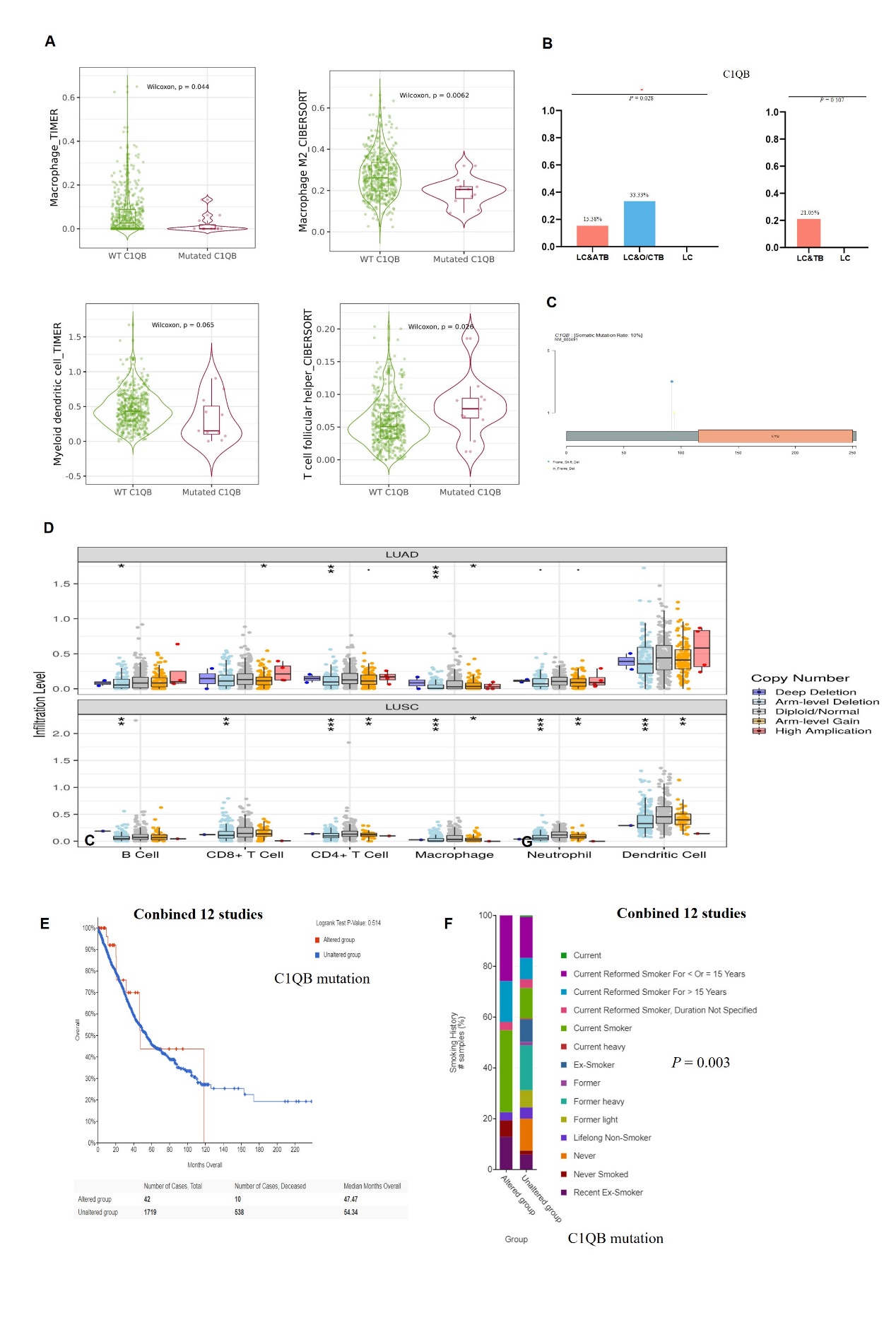 Supplementary Figure S12. C1QB expression in LUAD and LUSC tumours and its correlation with tumour-infiltrating lymphocyte levels estimated using the TIMER 1.0 database.(A) Boxplots showing C1QB expression in tumour and adjacent normal tissues across all TCGA tumours. (B) Scatter plots showing the correlations of C1QB expression in LUAD and LUSC with tumour purity and the infiltration of B-cells, CD8+ T-cells, CD4+ T-cells, macrophages, neutrophils, and dendritic cells as estimated using the TIMER 1.0 database. (C) Scatter plots showing the correlations of TP53 expression in LUAD and LUSC with tumour purity and the infiltration of B-cells, CD8+ T-cells, CD4+ T-cells, macrophages, neutrophils, and dendritic cells as estimated using the TIMER 1.0 database.*** P < 0.001, ** P < 0.01, * P < 0.05.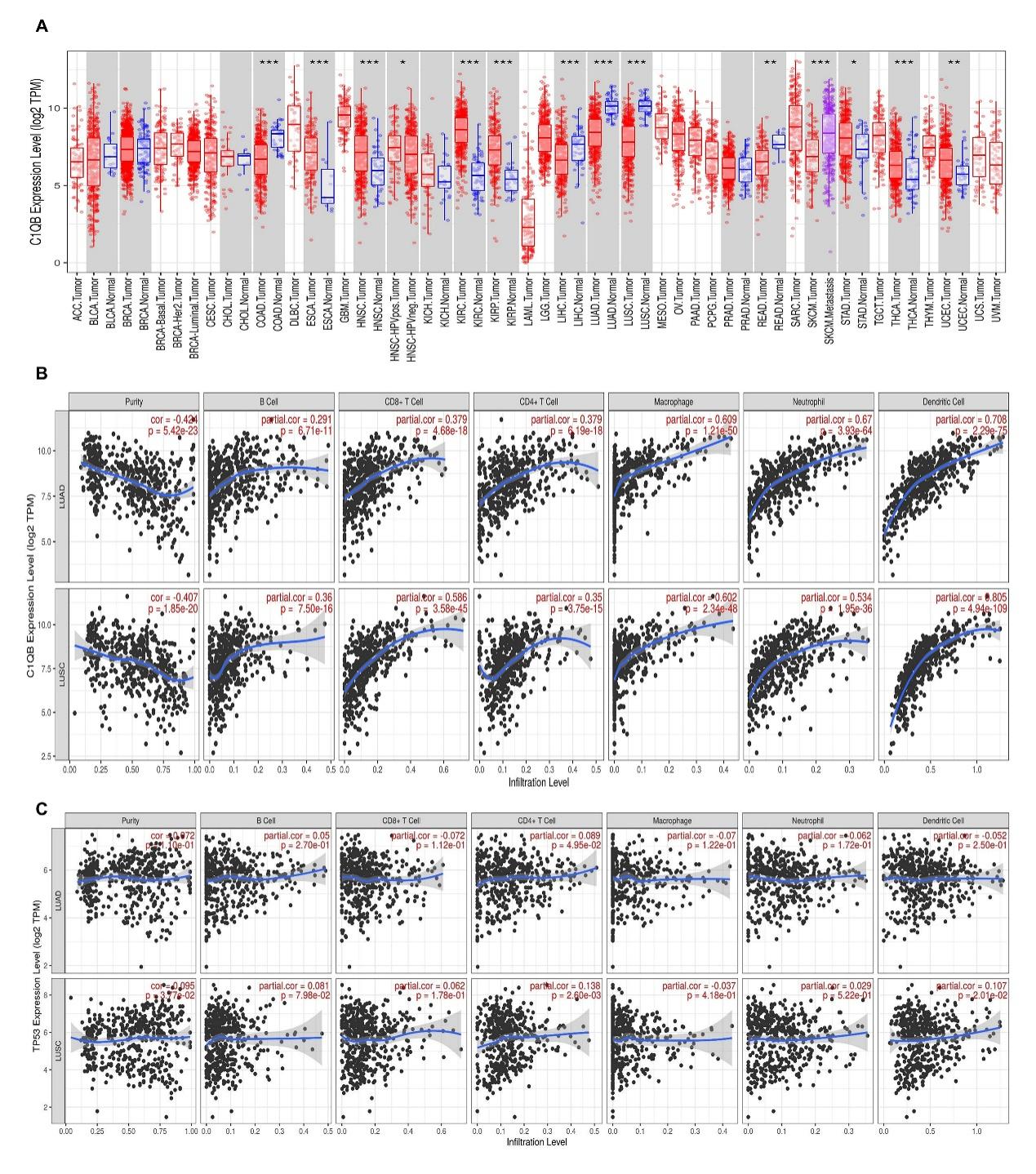 Patient CharacteristicsLC with Active TB（N=33）LC with Old TB（N = 26*）LC（N=28）P valueSex0.113Male24 (72.7%)24 (92.3%)20 (71.4%)Female9 (27.3%)2 (7.7%)8 (28.6%)Median Age 
(Range)58 (36-75) years66 (52-79) years62 (37-75) yearsSmoking status0.743Non-smoker12 (36.4%)7 (26.9%)9 (32.1%)Smoker21 (63.6%)19 (73.1%)19 (67.9%)Histology 0.720adenocarcinoma17 (51.5%)11 (42.3%)12 (42.9%)Non-adenocarcinoma16 (48.5%)15 (57.7%)16 (57.1%)Pathologic T stage0.242T1+T224 (72.7%)16 (64.0%)22 (84.6%)T3+T49 (27.3%)9 (36.0%)4 (15.4%)Lymph node metastasis0.607N014 (42.4%)10 (41.7%)15 (53.6%)N1-319 (57.6%)14 (58.3%)13 (46.4%)Distant metastasis 0.813M024 (72.7%)20 (80.0%)21 (75.0%)M19 (27.3%)5 (20.0%)7 (25.0%)Clinical stage0.101I+II15 (45.5%)7 (28.0%)16 (57.1%)III+IV18 (54.5%)18 (72.0%)12 (42.9%)Differentiation degree0.974Poor or undifferentiated11 (50.0%)11 (52.4%)7 (53.8%)Well-intermediate11 (50.0%)10 (47.6%)6 (46.2%)EGFR0.283Positive1 (7.7%)0 (0%)6 (21.4%)Negative12 (92.3%)6 (100%)22 (78.6%)PD-L10.001Positive9 (30.0%)4 (15.4%)18 (64.3%)Negative21 (70.0%)22 (84.6%)10 (35.7%)CD30.004Positive4 (16.7%)3 (12.5%)11 (52.4%)Negative20 (83.3%)21 (87.5%)10 (47.6%)CD4<0.001Positive2 (8.3%)1 (4.2%)14 (66.7%)Negative22 (91.7%)23 (95.8%)7 (33.3%)CD8<0.001Positive0 (0%)3 (12.5%)15 (53.6%)Negative24 (100%)21 (87.5%)13 (46.4%)Venous/lymphatic/Perineural invasion 0.149No11 (64.7%)7 (100%)17 (81.0%)Yes6 (35.3%)0 (0%)4 (19.0%)Adjuvant radiotherapy0.562No10 (43.5%)11 (57.9%)12 (57.1%)Yes13 (56.5%)8 (26.7%)9 (30.0%)Adjuvant chemotherapy0.268No27 (81.8%)22 (84.6%)19 (67.9%)Yes6 (18.2%)4 (15.4%)9 (32.1%)Family history of cancer0.187No31 (93.9%)21 (80.8%)22 (78.6%)Yes2 (6.1%)5 (19.2%)6 (21.4%)PatientsWhether activeTumorTumorTumorTumorTumorTuberculosisTuberculosisTuberculosisTuberculosisTuberculosisPatientsWhether activePD-L1 in TCPD-L1 in ICCD3CD4CD8PD-L1 in TCPD-L1 in ICCD3CD4CD81ATB0%0%0%0%1%0%0%NA0%0%2OTB0%0%5%0%5%0%0%5%5%0%3OTB0%0%1%0%5%0%0%5%5%0%4ATB0%0%0%0%5%0%10%10%20%10%5OTB0%0%10%0%15%0%0%0%0%0%6ATB<1%40%3%0%15%0%0%30%30%0%7ATB<1%0%0%0%0%<1%5%20%40%10%8ATB<1%0%0%0%0%0%55%20%30%15%9ATB<1%0%0%0%0%0%2%40%25%10%10ATB0%0%40%1%5%0%0%5%0%0%FactorsP value of univariate survival analysis in LC&TB (N = 59)SexMale0.450FemaleAge 0.201Smoking statusNon-smoker0.669SmokerHistology adenocarcinoma0.051Non-adenocarcinomaPathologic T stageT1+T20.049T3+T4Lymph node metastasisN00.007N1-3Distant metastasis M00.138M1Clinical stageI+II0.006III+IVDifferentiationPoor or undifferentiated0.053Well-intermediateVenous/lymphatic/Perineural invasion No0.239YesAdjuvant radiotherapyNo0.586YesAdjuvant chemotherapyNo0.519YesFamily history of cancerNo0.762YesEGFRPositive0.520NegativePD-L1Positive0.132NegativeCD3Positive0.229NegativeCD4Positive0.140NegativeCD8Positive0.111NegativeNoGeneFrequency in LCFrequency in LC&OTBFrequency in LC&ATBFrequency in LC&TBP-value (LC&ATB vs. LC&OTB vs. LC)P-value               (LC&TB vs. LC)1ZNF2084.76%83.33%69.23%73.68%0.000 0.000 2HRNR4.76%66.67%53.85%57.89%0.001 0.002 3TP5376.19%66.67%23.08%36.84%0.010 0.003 4USP17L20.00%50.00%38.46%42.11%0.001 0.004 5ZNF6260.00%0.00%46.15%31.58%0.001 0.007 6IGFN10.00%33.33%38.46%36.84%0.003 0.009 7KIF13A0.00%16.67%38.46%31.58%0.006 0.009 8LRRC37A30.00%33.33%38.46%36.84%0.003 0.009 9TRIOBP0.00%16.67%38.46%31.58%0.006 0.009 10ZNF7299.52%100.00%46.15%63.16%0.000 0.009 11LRRC37A20.00%50.00%30.77%36.84%0.002 0.009 12ZNF910.00%50.00%30.77%36.84%0.002 0.009 13FLG19.05%50.00%76.92%68.42%0.003 0.012 14ZNF4860.00%0.00%38.46%26.32%0.003 0.018 15ZNF724P0.00%0.00%38.46%26.32%0.003 0.018 16ABCA130.00%16.67%30.77%26.32%0.025 0.021 17CTNND20.00%16.67%30.77%26.32%0.025 0.021 18NPIPB70.00%16.67%30.77%26.32%0.025 0.021 19ZNF1170.00%16.67%30.77%26.32%0.025 0.021 20ZNF2540.00%16.67%30.77%26.32%0.025 0.021 21ZNF7210.00%16.67%30.77%26.32%0.025 0.021 22ZNF930.00%50.00%23.08%31.58%0.004 0.021 23RANBP24.76%50.00%38.46%42.11%0.011 0.021 24GPR1120.00%66.67%15.38%31.58%0.000 0.022 25AHNAK9.52%16.67%53.85%42.11%0.011 0.032 26ANKRD36C9.52%50.00%46.15%47.37%0.021 0.034 27ANKRD260.00%0.00%30.77%21.05%0.015 0.042 28KIAA14620.00%0.00%30.77%21.05%0.015 0.042 29MRC20.00%0.00%30.77%21.05%0.015 0.042 30OTOP20.00%0.00%30.77%21.05%0.015 0.042 31PCNXL30.00%0.00%30.77%21.05%0.015 0.042 32TRANK10.00%0.00%30.77%21.05%0.015 0.042 33ZNF1410.00%0.00%30.77%21.05%0.015 0.042 34ZNF4310.00%0.00%30.77%21.05%0.015 0.042 35ANKRD18B4.76%16.67%38.46%31.58%0.037 0.045 36FLG24.76%33.33%38.46%36.84%0.030 0.045 37MKI674.76%33.33%38.46%36.84%0.030 0.045 38NPIPB114.76%33.33%38.46%36.84%0.030 0.045 39RGPD34.76%16.67%38.46%31.58%0.037 0.045 40ZNF6804.76%16.67%38.46%31.58%0.037 0.045 41AKAP90.00%16.67%23.08%21.05%0.047 0.048 42C5orf420.00%16.67%23.08%21.05%0.047 0.048 43CELSR10.00%16.67%23.08%21.05%0.047 0.048 44CEP2900.00%33.33%23.08%26.32%0.025 0.048 45CHD70.00%16.67%23.08%21.05%0.047 0.048 46CTB-134H23.20.00%16.67%23.08%21.05%0.047 0.048 47HOXA30.00%16.67%23.08%21.05%0.047 0.048 48JAK10.00%16.67%23.08%21.05%0.047 0.048 49KCNH10.00%16.67%23.08%21.05%0.047 0.048 50LAMB20.00%16.67%23.08%21.05%0.047 0.048 51MYO3B0.00%33.33%23.08%26.32%0.025 0.048 52NBPF90.00%33.33%23.08%26.32%0.025 0.048 53NF10.00%33.33%23.08%26.32%0.025 0.048 54NPIPB150.00%16.67%23.08%21.05%0.047 0.048 55OR2L50.00%16.67%23.08%21.05%0.047 0.048 56RGPD40.00%16.67%23.08%21.05%0.047 0.048 57SVIL0.00%16.67%23.08%21.05%0.047 0.048 58TRIM420.00%16.67%23.08%21.05%0.047 0.048 59ZNF280.00%33.33%23.08%26.32%0.025 0.048 60ZNF6780.00%33.33%23.08%26.32%0.025 0.048 61ZNF7360.00%16.67%23.08%21.05%0.047 0.048 62ZNF850.00%16.67%23.08%21.05%0.047 0.048 63CACNA1C0.00%50.00%15.38%26.32%0.005 0.048 64DPCR10.00%50.00%15.38%26.32%0.005 0.048 65POTEE0.00%50.00%15.38%26.32%0.005 0.048 66RP1L10.00%50.00%15.38%26.32%0.005 0.048 67ZNF900.00%50.00%15.38%26.32%0.005 0.048 68ZNF1074.76%0.00%38.46%26.32%0.023 0.085 69ZNF4934.76%0.00%38.46%26.32%0.023 0.085 70AHNAK214.29%33.33%53.85%47.37%0.041 0.085 71BDP14.76%33.33%30.77%31.58%0.049 0.093 72HERC14.76%33.33%30.77%31.58%0.049 0.093 73ERVW-14.76%50.00%23.08%31.58%0.028 0.095 74C1QB0.00%33.33%15.38%21.05%0.028 0.107 75DCHS10.00%33.33%15.38%21.05%0.028 0.107 76FAT20.00%33.33%15.38%21.05%0.028 0.107 77GPR1790.00%33.33%15.38%21.05%0.028 0.107 78IGHV3-200.00%33.33%15.38%21.05%0.028 0.107 79LRRTM40.00%33.33%15.38%21.05%0.028 0.107 80LYST0.00%33.33%15.38%21.05%0.028 0.107 81POLQ0.00%33.33%15.38%21.05%0.028 0.107 82PRR14L0.00%33.33%15.38%21.05%0.028 0.107 83RIMS20.00%33.33%15.38%21.05%0.028 0.107 84ZMYND80.00%33.33%15.38%21.05%0.028 0.107 85ZNF4790.00%33.33%15.38%21.05%0.028 0.107 86ZNF5950.00%33.33%15.38%21.05%0.028 0.107 87ZNF7370.00%33.33%15.38%21.05%0.028 0.107 88ZNF8450.00%33.33%15.38%21.05%0.028 0.107 89ZNF920.00%33.33%15.38%21.05%0.028 0.107 90KANSL10.00%50.00%7.69%21.05%0.003 0.108 91KRAS0.00%50.00%7.69%21.05%0.003 0.108 92PPIAL4G0.00%50.00%7.69%21.05%0.003 0.108 93TENM40.00%50.00%7.69%21.05%0.003 0.108 94ZNF4290.00%50.00%7.69%21.05%0.003 0.108 95ZNF6810.00%50.00%7.69%21.05%0.003 0.108 96ZNF7260.00%50.00%7.69%21.05%0.003 0.108 97MUC1728.57%83.33%61.54%68.42%0.031 0.131 98MGA4.76%50.00%15.38%26.32%0.031 0.185 99ZNF5784.76%50.00%15.38%26.32%0.031 0.185 100ANO60.00%33.33%7.69%15.79%0.022 0.232 101ATP7B0.00%33.33%7.69%15.79%0.022 0.232 102BRWD30.00%33.33%7.69%15.79%0.022 0.232 103C4orf510.00%33.33%7.69%15.79%0.022 0.232 104COBLL10.00%33.33%7.69%15.79%0.022 0.232 105CSGALNACT10.00%33.33%7.69%15.79%0.022 0.232 106DCN0.00%33.33%7.69%15.79%0.022 0.232 107FAM221A0.00%33.33%7.69%15.79%0.022 0.232 108IGKV1-160.00%33.33%7.69%15.79%0.022 0.232 109IGKV1D-80.00%33.33%7.69%15.79%0.022 0.232 110KCNT20.00%33.33%7.69%15.79%0.022 0.232 111MAP4K20.00%33.33%7.69%15.79%0.022 0.232 112MYH80.00%33.33%7.69%15.79%0.022 0.232 113PABPC1L0.00%33.33%7.69%15.79%0.022 0.232 114PJA10.00%33.33%7.69%15.79%0.022 0.232 115PPARGC1A0.00%33.33%7.69%15.79%0.022 0.232 116PPARGC1B0.00%33.33%7.69%15.79%0.022 0.232 117RTTN0.00%33.33%7.69%15.79%0.022 0.232 118SALL10.00%33.33%7.69%15.79%0.022 0.232 119SIPA1L20.00%33.33%7.69%15.79%0.022 0.232 120SORCS30.00%33.33%7.69%15.79%0.022 0.232 121STEAP20.00%33.33%7.69%15.79%0.022 0.232 122UGGT20.00%33.33%7.69%15.79%0.022 0.232 123CASP90.00%50.00%0.00%15.79%0.002 0.233 124VPS13D4.76%50.00%7.69%21.05%0.033 0.345 125AAAS0.00%33.33%0.00%10.53%0.019 0.488 126ACE0.00%33.33%0.00%10.53%0.019 0.488 127AHI10.00%33.33%0.00%10.53%0.019 0.488 128ANO40.00%33.33%0.00%10.53%0.019 0.488 129AQR0.00%33.33%0.00%10.53%0.019 0.488 130BTNL30.00%33.33%0.00%10.53%0.019 0.488 131BUD130.00%33.33%0.00%10.53%0.019 0.488 132C21orf620.00%33.33%0.00%10.53%0.019 0.488 133CCDC1380.00%33.33%0.00%10.53%0.019 0.488 134CCDC1540.00%33.33%0.00%10.53%0.019 0.488 135CCDC870.00%33.33%0.00%10.53%0.019 0.488 136CCNL10.00%33.33%0.00%10.53%0.019 0.488 137CD380.00%33.33%0.00%10.53%0.019 0.488 138CENPT0.00%33.33%0.00%10.53%0.019 0.488 139CIC0.00%33.33%0.00%10.53%0.019 0.488 140CLCA40.00%33.33%0.00%10.53%0.019 0.488 141CLIP20.00%33.33%0.00%10.53%0.019 0.488 142CLN60.00%33.33%0.00%10.53%0.019 0.488 143COL17A10.00%33.33%0.00%10.53%0.019 0.488 144CRBN0.00%33.33%0.00%10.53%0.019 0.488 145DBN10.00%33.33%0.00%10.53%0.019 0.488 146EIF2B30.00%33.33%0.00%10.53%0.019 0.488 147FAM214A0.00%33.33%0.00%10.53%0.019 0.488 148FANCI0.00%33.33%0.00%10.53%0.019 0.488 149FLII0.00%33.33%0.00%10.53%0.019 0.488 150GAPVD10.00%33.33%0.00%10.53%0.019 0.488 151GSPT10.00%33.33%0.00%10.53%0.019 0.488 152HNRNPC0.00%33.33%0.00%10.53%0.019 0.488 153ISPD0.00%33.33%0.00%10.53%0.019 0.488 154LAMC20.00%33.33%0.00%10.53%0.019 0.488 155LMBR10.00%33.33%0.00%10.53%0.019 0.488 156MACC10.00%33.33%0.00%10.53%0.019 0.488 157MCTP20.00%33.33%0.00%10.53%0.019 0.488 158MTTP0.00%33.33%0.00%10.53%0.019 0.488 159MUC3A0.00%33.33%0.00%10.53%0.019 0.488 160NALCN0.00%33.33%0.00%10.53%0.019 0.488 161NCDN0.00%33.33%0.00%10.53%0.019 0.488 162NIN0.00%33.33%0.00%10.53%0.019 0.488 163OR2G30.00%33.33%0.00%10.53%0.019 0.488 164OR51G10.00%33.33%0.00%10.53%0.019 0.488 165OR5K10.00%33.33%0.00%10.53%0.019 0.488 166PDCD110.00%33.33%0.00%10.53%0.019 0.488 167PIGK0.00%33.33%0.00%10.53%0.019 0.488 168PKP10.00%33.33%0.00%10.53%0.019 0.488 169PNLIPRP20.00%33.33%0.00%10.53%0.019 0.488 170PRRC2B0.00%33.33%0.00%10.53%0.019 0.488 171PTPRH0.00%33.33%0.00%10.53%0.019 0.488 172RAB3IP0.00%33.33%0.00%10.53%0.019 0.488 173REG3G0.00%33.33%0.00%10.53%0.019 0.488 174REV3L0.00%33.33%0.00%10.53%0.019 0.488 175SDHB0.00%33.33%0.00%10.53%0.019 0.488 176SESN30.00%33.33%0.00%10.53%0.019 0.488 177SLC6A160.00%33.33%0.00%10.53%0.019 0.488 178SMAD60.00%33.33%0.00%10.53%0.019 0.488 179SNTG20.00%33.33%0.00%10.53%0.019 0.488 180STK110.00%33.33%0.00%10.53%0.019 0.488 181SUZ120.00%33.33%0.00%10.53%0.019 0.488 182THSD7B0.00%33.33%0.00%10.53%0.019 0.488 183TIGD10.00%33.33%0.00%10.53%0.019 0.488 184TRIM410.00%33.33%0.00%10.53%0.019 0.488 185UNC5D0.00%33.33%0.00%10.53%0.019 0.488 186WDFY30.00%33.33%0.00%10.53%0.019 0.488 187WDTC10.00%33.33%0.00%10.53%0.019 0.488 188ZAN0.00%33.33%0.00%10.53%0.019 0.488 189ZC3H12A0.00%33.33%0.00%10.53%0.019 0.488 190ZC3HC10.00%33.33%0.00%10.53%0.019 0.488 191ZFR0.00%33.33%0.00%10.53%0.019 0.488 192ZNF4910.00%33.33%0.00%10.53%0.019 0.488 193ZNF585A0.00%33.33%0.00%10.53%0.019 0.488 194RP11-166B2.114.29%66.67%7.69%26.32%0.016 0.701 195ZNF804A14.29%50.00%0.00%15.79%0.016 1.000 GroupTMBNumber of nonsynomousThe number of neoantigensHLA-A*HLA-B*HLA-C*LC&ATB12.6926387702*01/02*0754*01/46*0101*02/01*03LC&ATB28.24650151811*01/02*0740*01/57*0107*02/03*04LC&ATB13.7231876102*01/02*0746*01/15*0201*02/08*01LC&ATB26.61673204101*01/24*0240*01/13*0106*02/03*04LC&ATB26.03698192424*02/02*0154*01/51*0114*02/01*02LC&ATB16.77438106024*02/23*0154*01/45*0101*02/06*02LC&ATB15.32373120311*01/11*0215*18/40*0107*02/08*01LC&ATB22.5540110711*01/26*0146*01/40*0207*02/01*02LC&ATB10.63239174302*01/02*0755*02/15*0101*02/04*01LC&ATB24.7156399811*01/02*0146*01/40*0101*02/07*02LC&ATB10.0720067224*02/02*0746*01/54*0101*02/07*02LC&ATB25.7858360924*02/11*0155*02/15*2703*03/04*01LC&ATB9.3320438602*07/02*0146*01/39*0507*02/01*02LC&OTB18.4248087702*03/02*0140*01/13*0103*04/01*02LC&OTB15.9836680302*06/02*0140*01/57*0103*02/03*04LC&OTB30.57806166502*01/02*0746*01/51*0114*02/01*02LC&OTB23.351672524*02/02*0140*02/40*0103*03/15*02LC&OTB7.517462311*01/02*0746*01/40*0101*02/07*02LC&OTB17.3940663724*02/11*0115*01/40*0203*04/04*01LC10.928240311*01/33*0358*01/15*2703*02/04*01LC8.6619517824*02/11*0107*02/27*0407*02/12*02LC15.528843824*02/11*0148*01/40*0103*04/08*01LC19.1248163111*01/33*0339*05/58*0107*02/03*02LC10.6721623124*02/02*0139*01/51*0207*02/15*02LC8.3417018111*01/02*0155*02/40*0207*02/03*04LC10.9618936511*01/24*0215*02/51*0115*02/08*01LC18.71462227902*03/02*0748*01/46*0101*02/08*01LC3.13491324*02/11*0140*01/46*0107*02/01*02LC2.675128811*01/02*0146*01/15*0101*02/04*01LC12.9125920533*03/02*0746*01/44*0301*02/14*03LC25.0846342924*02/11*0135*05/15*2704*01/07*02LC7.9816919002*06/02*0739*01/46*0107*02/01*02LC1.9919024*02/30*0113*02/40*0106*02/01*02LC5.671296902*01/02*0746*01/40*0107*66/01*02LC11.6227625302*06/24*0240*01/35*0103*04/03*03LC10.7724931202*01/02*0746*01/15*1101*02/03*03LC7.5818248611*01/24*0254*01/55*0203*03/01*02LC9.2520256202*03/24*0240*01/38*0207*02/04*01LC11.829941624*02/11*0154*01/15*0101*02/04*01LC6.1713237211*01/02*0746*01/15*2701*02/04*01NOGeneClassSignificantly different genesFrequency in LC&ATBFrequency in LC&OTBFrequency in LCFrequency in LC&TBP-value (LC&ATB vs. LC&OTB vs. LC)P-value               (LC&TB vs. LC)1TP53DG3/SG3Yes23.08%66.67%76.19%36.84%0.010 0.003 2AGAP3DG3/SG37.69%16.67%33.33%10.53%0.232 0.130 3ANTXR2DG30.00%0.00%19.05%0.00%0.192 0.108 4NFE2L2DG3/SG3Yes7.69%0.00%33.33%5.26%0.090 0.046 5DEAF1DG30.00%16.67%19.05%5.26%0.209 0.343 6RB1DG37.69%16.67%9.52%10.53%0.811 1.000 7ABHD17ADG30.00%16.67%19.05%5.26%0.209 0.343 8C1QBDG12Yes15.38%33.33%0.00%21.05%0.028 0.107 9CDKN2ADG127.69%16.67%9.52%10.53%0.810 1.000 10POU3F3DG1215.38%33.33%4.76%21.05%0.154 0.343 11RANBP2DG12Yes38.46%50.00%4.76%42.11%0.011 0.021 12USP17L2DG12Yes38.46%50.00%0.00%42.11%0.001 0.004 13ZNF208SG12Yes69.23%83.33%4.76%73.68%0.000 0.000 14FLGSG12Yes76.92%50.00%19.05%68.42%0.003 0.012 15MUC17SG12Yes61.54%83.33%28.57%68.42%0.031 0.131 16ZNF729SG12Yes46.15%100.00%9.52%63.16%0.000 0.009 17HRNRSG12Yes53.85%66.67%4.76%57.89%0.001 0.002 18AHNAK2SG12Yes53.85%33.33%14.29%47.37%0.041 0.086 19ANKRD36CSG12Yes46.15%50.00%9.52%47.37%0.021 0.034 20MUC16SG1246.15%50.00%14.29%47.37%0.056 0.088 21AHNAKSG1253.85%16.67%9.52%42.11%0.011 0.033 22KMT2CSG1238.46%50.00%19.05%42.11%0.289 0.310 23MUC12SG12346.15%83.33%33.33%57.89%0.105 0.543 24TTNSG12369.23%33.33%66.67%57.89%0.296 0.530 25RYR2SG12346.15%66.67%42.86%52.63%0.624 1.000 26MUC4SG12346.15%50.00%38.10%47.37%0.830 1.000 27MUC19SG12338.46%50.00%33.33%42.11%0.824 1.000 28KMT2DSG323.08%0.00%38.10%15.79%0.183 0.163 29CSMD3SG323.08%16.67%33.33%21.05%0.704 0.484 30DNAH5SG37.69%16.67%33.33%10.53%0.232 0.130 31RELNSG323.08%16.67%33.33%21.05%0.704 0.484 32USH2ASG330.77%33.33%33.33%31.58%1.000 1.000 33ZFHX4SG330.77%16.67%33.33%26.32%0.896 0.734 34C1orf173SG30.00%16.67%28.57%5.26%0.098 0.093 NOStudy namePMID1Non-Small Cell Lung Cancer (MSK, Cancer Cell 2018)296571282Non-Small Cell Lung Cancer (MSKCC, J Clin Oncol 2018)293376403Non-Small Cell Lung Cancer (TRACERx, NEJM & Nature 2017)284451124Non-Small Cell Lung Cancer (University of Turin, Lung Cancer 2017)273462455Non-small cell lung cancer (MSK, Science 2015)257650706Pan-Lung Cancer (TCGA, Nat Genet 2016)271587807Lung Adenocarcinoma (Broad, Cell 2012)229809758Lung Adenocarcinoma (MSKCC, Science 2015)257650709Lung Adenocarcinoma (OncoSG, Nat Genet 2020)3201552610Lung Adenocarcinoma (TCGA, PanCancer Atlas)1894894711Lung Adenocarcinoma (TSP, Nature 2008)2833655212Non-Small Cell Cancer (MSKCC, Cancer Discov 2017)29625055